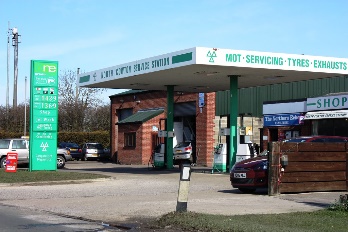 Apprentice Light Vehicle MechanicApprentice Light Vehicle MechanicEmployer: North Cowton Service Station   Location: Charter House, Cleveland Street, Darlington, DL1 2PJ  Hours: 42 hours per week Salary: £3.90 per hour Duties:Repairing and replacing faulty parts and componentsAdvising the service department or customers about any necessary repairsPreparing cars for MOTPre or post repair inspectionsBasic diagnosis of faultsTraining: Off the job training includes theory and practical tasks based on the latest City and Guilds level 2 qualifications. Training will be delivered on a one day per week off the job training basis at Lingfield Way, Darlington (DL1 4QZ) in both classroom and workshop environments. Qualifications completed as part of this framework include:Level 2 NVQ Level 2 Technical Certificate Level 1 Functional Skills (English, maths and ICT as required) Personal Learning and Thinking Skills Level 2 Employment Rights and Responsibilities Assessment methods include online examination, direct observation by your assessor and evidence collection from the workplace. Progression: Possible progression from a Level 2 Apprenticeship on to a Level 3 Apprenticeship or into full time employment. Closing Date:Friday 6th March 2020 Contact:Please apply on: https://www.gov.uk/apply-apprenticeship with vacancy number VAC001619259Please contact the engagement team on 01325 405601 or  l&sEmployerEngagement@darlington.gov.uk for more information. 